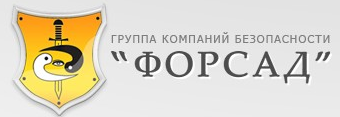 Генеральному директору ООО ЧОО «ФОРСАД»Астахову А.А.От ООО «________________»______________________Заявлениена подключение SMS-информирования по договору  № ____________ от __ ______ ___ г. Прошу подключить услугу SMS-информирование о сигналах «снятие/постановка объекта на охрану» по объекту № ______________ , расположенного по адресу:__________________________________________   на номера телефонов:по объекту № ______________ , расположенного по адресу:__________________________________________   на номера телефонов:по объекту № ______________ , расположенного по адресу:__________________________________________   на номера телефонов:						                       Представитель организации Дата: _____________                                                           Подпись: ___________________                                                                          			М.П.№ п/пНомер телефонаДолжностьФамилия, инициалы№ п/пНомер телефонаДолжностьФамилия, инициалы1.2.3.№ п/пНомер телефонаДолжностьФамилия, инициалы1.2.3.